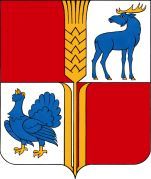 СОБРАНИЕ  ПРЕДСТАВИТЕЛЕЙМУНИЦИПАЛЬНОГО  РАЙОНА  ИСАКЛИНСКИЙСАМАРСКОЙ  ОБЛАСТИ         шестого созыва                    РЕШЕНИЕ № 48                                                                                                             от 24.05.2021О внесении изменений в Устав муниципального района Исаклинский Самарской областиВ соответствии со статьей 44 Федерального закона от 06.10.2003 № 131-ФЗ «Об общих принципах организации местного самоуправления в Российской Федерации» с учетом заключения о результатах публичных слушаний по проекту решения Собрания представителей муниципального района Исаклинский Самарской области «О внесении изменений в Устав муниципального района Исаклинский Самарской области» от 20 мая 2021 года, Собрание представителей муниципального района Исаклинский Самарской области РЕШИЛО:Внести следующие изменения в Устав муниципального района Исаклинский Самарской области, принятый решением Собрания представителей муниципального района Исаклинский Самарской области от 27.01.2014 № 319 (далее – Устав):1) в статье 7 Устава:а) дополнить подпунктом 9.1 следующего содержания:«9.1) обеспечение первичных мер пожарной безопасности в границах муниципального района за границами городских и сельских населенных пунктов;»;б) подпункт 39 изложить в следующей редакции: «39) организация в соответствии с федеральным законом выполнения комплексных кадастровых работ и утверждение карты-плана территории.»;в) в последнем абзаце слова «а также организация и осуществление мероприятий по территориальной обороне и гражданской обороне, защите населения и территории сельского поселения, входящего в состав муниципального района, от чрезвычайных ситуаций природного и техногенного характера» заменить словами «организация и осуществление мероприятий по территориальной обороне и гражданской обороне, защите населения и территории сельского поселения, входящего в состав муниципального района, от чрезвычайных ситуаций природного и техногенного характера, а также принятие решений и проведение на территории сельского поселения, входящего в состав муниципального района, мероприятий по выявлению правообладателей ранее учтенных объектов недвижимости, направление сведений о правообладателях данных объектов недвижимости для внесения в Единый государственный реестр недвижимости»;2) пункт 1 статьи 8 Устава дополнить подпунктами 14-16 следующего содержания:«14) предоставление сотруднику, замещающему должность участкового уполномоченного полиции, и членам его семьи жилого помещения на период замещения сотрудником указанной должности; 15) создание муниципальной пожарной охраны;16) осуществление мероприятий по оказанию помощи лицам, находящимся в состоянии алкогольного, наркотического или иного токсического опьянения.»;3) пункт 2 статьи 13 Устава после слов «правотворческая инициатива граждан,» дополнить словами «инициативные проекты,»; 4) статью 18 Устава дополнить пунктом 5 следующего содержания:«5. По решению уполномоченной в соответствии с Федеральным законом от 12.06.2002 № 67-ФЗ «Об основных гарантиях избирательных прав и права на участие в референдуме граждан Российской Федерации» избирательной комиссии местный референдум может проводиться в течение нескольких дней подряд, но не более трех дней.»;5) дополнить Устав статьей 24.1 следующего содержания:«Статья 24.1. Инициативные проекты1. В целях реализации мероприятий, имеющих приоритетное значение для жителей муниципального района или его части, по решению вопросов местного значения или иных вопросов, право решения которых предоставлено органам местного самоуправления, в Администрацию муниципального района может быть внесен инициативный проект. 2. Порядок определения части территории муниципального образования, на которой могут реализовываться инициативные проекты, порядок выдвижения, внесения, обсуждения, рассмотрения инициативных проектов, порядок проведения их конкурсного отбора, порядок формирования и деятельности коллегиального органа (комиссии), уполномоченного проводить конкурсный отбор инициативных проектов, порядок расчета и возврата сумм инициативных платежей, необходимых для реализации инициативных проектов и подлежащих возврату лицам (в том числе организациям), осуществившим их перечисление в местный бюджет, определяются решением Собрания представителей муниципального района.В отношении инициативных проектов, выдвигаемых для получения финансовой поддержки за счет межбюджетных трансфертов из бюджета Самарской области, требования к составу сведений, которые должны содержать инициативные проекты, порядок рассмотрения инициативных проектов, в том числе основания для отказа в их поддержке, порядок и критерии конкурсного отбора таких инициативных проектов устанавливаются в соответствии с законом и (или) иным нормативным правовым актом Самарской области.»;6) в статье 26 Устава: а) пункт 1 после слов «должностных лиц местного самоуправления муниципального района» дополнить словами «, обсуждения вопросов внесения инициативных проектов и их рассмотрения»;б) дополнить пункт 3 абзацем следующего содержания:«В собрании граждан по вопросам внесения инициативных проектов и их рассмотрения вправе принимать участие жители соответствующей территории, достигшие шестнадцатилетнего возраста. Порядок назначения и проведения собрания граждан в целях рассмотрения и обсуждения вопросов внесения инициативных проектов определяется решением Собрания представителей муниципального района.»;в) пункт 4 признать утратившим силу;7) в статье 27 Устава:а) наименование статьи дополнить словами «(за исключением собрания граждан по вопросам рассмотрения и обсуждения инициативных проектов)»;б) пункт 1 после слов «по инициативе населения» дополнить словами «(за исключением собрания граждан по вопросам рассмотрения и обсуждения инициативных проектов)»;8) в статье 55 Устава:а) подпункт 7 пункта 2 изложить в следующей редакции:«7) расторжение трудового договора (контракта) по инициативе муниципального служащего при наличии стажа муниципальной службы не менее 25 лет до приобретения права на страховую пенсию по старости (инвалидности), если непосредственно перед увольнением лицо замещало должности муниципальной службы не менее 7 лет (непрерывное замещение должностей муниципальной службы). При этом под непрерывным замещением должностей муниципальной службы для целей настоящей статьи понимается продолжительность замещения должности (ей) муниципальной службы в одном органе местного самоуправления, избирательной комиссии муниципального образования либо в различных органах местного самоуправления, избирательных комиссиях муниципальных образований, если при переходе из одного органа местного самоуправления, избирательной комиссии муниципального образования в другой (другую) перерывы в муниципальной службе приходились только на выходные и (или) нерабочие праздничные дни.»;б) дополнить пунктом 4.1 следующего содержания:«4.1. Лица, которые в период с 1 января 2019 года по 31 декабря 2020 года достигнут возраста, дающего право на страховую пенсию по старости в соответствии с законодательством Российской Федерации, действовавшим до 1 января 2019 года, имеют право на пенсию за выслугу лет в случае расторжения трудового договора (контракта) по инициативе муниципального служащего по основанию, указанному в подпункте 6 пункта 2 настоящей статьи, ранее достижения возраста, предусмотренного приложением 6 к Федеральному закону «О страховых пенсиях», но не более чем за 6 месяцев до достижения такого возраста.»;в) подпункт 1 пункта 5 изложить в следующей редакции:«1) по Федеральному закону «О страховых пенсиях»:по старости;по инвалидности;»;9) в статье 57 Устава: а) в подпункте 6 пункта 1 слова «, руководителями и должностными лицами организаций, расположенных на территории муниципального района, независимо от их организационно-правовой формы и формы собственности, за исключением федеральных государственных органов и их территориальных органов» исключить;б) дополнить пунктом 7 следующего содержания:«7. Депутату Собрания представителей муниципального района для осуществления своих полномочий на непостоянной основе гарантируется сохранение места работы (должности) продолжительностью два рабочих дня в месяц.»;10) в пункте 2 статьи 80 Устава исключить слово «сводной»; 11) пункт 1 статьи 84 Устава изложить в следующей редакции:«1. Под муниципальными заимствованиями понимается привлечение от имени муниципального района заемных средств в местный бюджет путем размещения муниципальных ценных бумаг и в форме кредитов, по которым возникают долговые обязательства муниципального района как заемщика.»;12) в пункте 2 статьи 85 Устава слова «Федеральным законом от 29.07.1998 № 136-ФЗ «Об особенностях эмиссии и обращения государственных и муниципальных ценных бумаг» заменить словами «законодательством Российской Федерации».2. Поручить Главе муниципального района Исаклинский Самарской области направить настоящее решение на государственную регистрацию в течение 15 (пятнадцати) дней со дня принятия настоящего решения.3. После государственной регистрации вносимых настоящим решением изменений в Устав муниципального района Исаклинский Самарской области осуществить официальное опубликование настоящего решения в газете «Исаклинские вести».4. Настоящее решение вступает в силу со дня его официального опубликования, за исключением пункта 9.1, последнего абзаца статьи 7 и подпункта 15 пункта 1 статьи 8 Устава в редакции настоящего решения.Пункт 9.1 статьи 7 Устава и подпункт 15 пункта 1 статьи 8 Устава в редакции настоящего Решения вступают в силу с 1 января 2022 года.Последний абзац статьи 7 в редакции настоящего решения вступает в силу с 29 июня 2021 года.Действие пункта 4.1 статьи 55 Устава в редакции настоящего решения распространяется на правоотношения, возникшие с 1 января 2019 года.	Председатель Собрания представителеймуниципального района ИсаклинскийСамарской области							              В.П. Смирнов	Глава муниципального района Исаклинский Самарской области                                                                                  В.Д. Ятманкин